 新 书 推 荐中文书名：《父女露营去》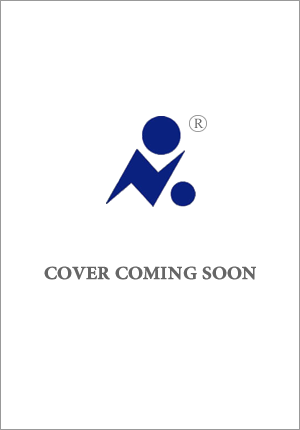 英文书名：DAD CAMP	作    者：Evan Porter出 版 社：Dutton代理公司：WME/ANA/Lauren出版时间：2024年6月代理地区：中国大陆、台湾页    数：384页审读资料：电子稿类    型：大众文学内容简介：这部作品类似于《同性恋叔叔》（The Guncle）和《儿女一箩筐》（Cheaper By The Dozen），与阿比·瓦克斯曼（Abi Waxman）和玛丽亚·森普尔（Maria Semple）的作品不相上下，既温情又有趣，是一本完美的、轻松的商业小说。约翰·柯林斯（John Collins）曾经是个普通人。女儿艾弗莉（Avery）出生后，他放弃了一切——爱好、朋友、梦想的工作——只想做一个更有意义的人：超级奶爸。从那时起，他几乎每分每秒都和艾弗莉在一起。艾弗莉是他最好的朋友。至少，曾经是。现在，11岁的艾弗莉开始翻着白眼，对一切麻木不仁，并且畏惧和父亲在一起。绝望的约翰于是带着她参加为期一周的夏令营，希望能增进父女感情。两人在小木屋里打地铺、穿着鳄鱼皮拖鞋洗澡、参加射箭比赛——这正是约翰认为他和艾弗莉需要的。他希望能在女儿上初中之前，修复好两人的关系。但是，他试图增进感情的努力似乎只会让女儿离他越来越远，而且直觉告诉他，艾弗莉所隐藏的不仅仅是青春期的焦虑。更重要的是，夏令营并不是他心目中的田园度假胜地。约翰发现自己要应付一群似乎无法和睦相处的“毒舌”父亲、令人讨厌的强制性活动，以及对他虎视眈眈的夏令营主任。但约翰知道，他必须克服这一切，才有机会说服艾弗莉和他一起参加周末的父女舞会。《父女露营去》探讨了为人父母如何重塑和接管新的身份，当孩子开始长大时父母会成为什么样的人，以及“作为一个男人”的好坏两面。这个故事既能能温暖你的心，也能让你开怀大笑。作者简介：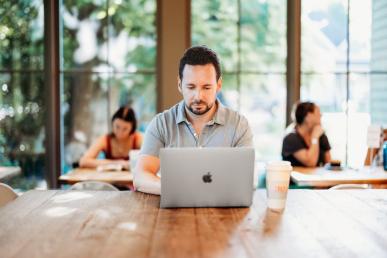 埃文·波特（Evan Porter）是两个女儿的父亲、博客作者和自由撰稿人。他运营育儿博客 “Dad Fixes Everything”，并为《父母杂志》 （Parents Magazine）、洋葱新闻网（The Onion News Network）、AskMen、The Good Men Project、Upworthy 等撰稿。他和妻子、两个女儿、两只狗住在亚特兰大。感谢您的阅读！请将反馈信息发至：版权负责人Email：Rights@nurnberg.com.cn安德鲁·纳伯格联合国际有限公司北京代表处北京市海淀区中关村大街甲59号中国人民大学文化大厦1705室, 邮编：100872电话：010-82504106, 传真：010-82504200公司网址：http://www.nurnberg.com.cn书目下载：http://www.nurnberg.com.cn/booklist_zh/list.aspx书讯浏览：http://www.nurnberg.com.cn/book/book.aspx视频推荐：http://www.nurnberg.com.cn/video/video.aspx豆瓣小站：http://site.douban.com/110577/新浪微博：安德鲁纳伯格公司的微博_微博 (weibo.com)微信订阅号：ANABJ2002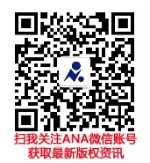 